¡Bienvenidos ingresantes 2024!!!   Este es un espacio de acompañamiento que busca justamente, acompañarlos en el inicio de su recorrido por el Nivel Terciario, y continuar haciéndolo en los primeros años de la carrera que hayan elegido.  En este primer encuentro les proponemos reflexionar y “poner manos a la obra”, a través de una tarea de escritura. La propuesta es que escriban la primera hoja de un Diario personal,  con las vivencias, incertidumbres, encuentros y desencuentros que van transitando.   Los diarios personales constituyen una narración íntima; se utiliza la primera persona y se establece un diálogo en donde el diario es el interlocutor. Se trata de un encuentro con uno mismo o una misma, donde podemos narrar los acontecimientos que vivenciamos y expresar los sentimientos y emociones que experimentamos.   En este caso, utilizarán esta escritura para expresar de manera personal e íntima cómo van transitando este período de ingreso al Nivel Terciario, como así también, cómo se van construyendo como estudiantes de este nivel.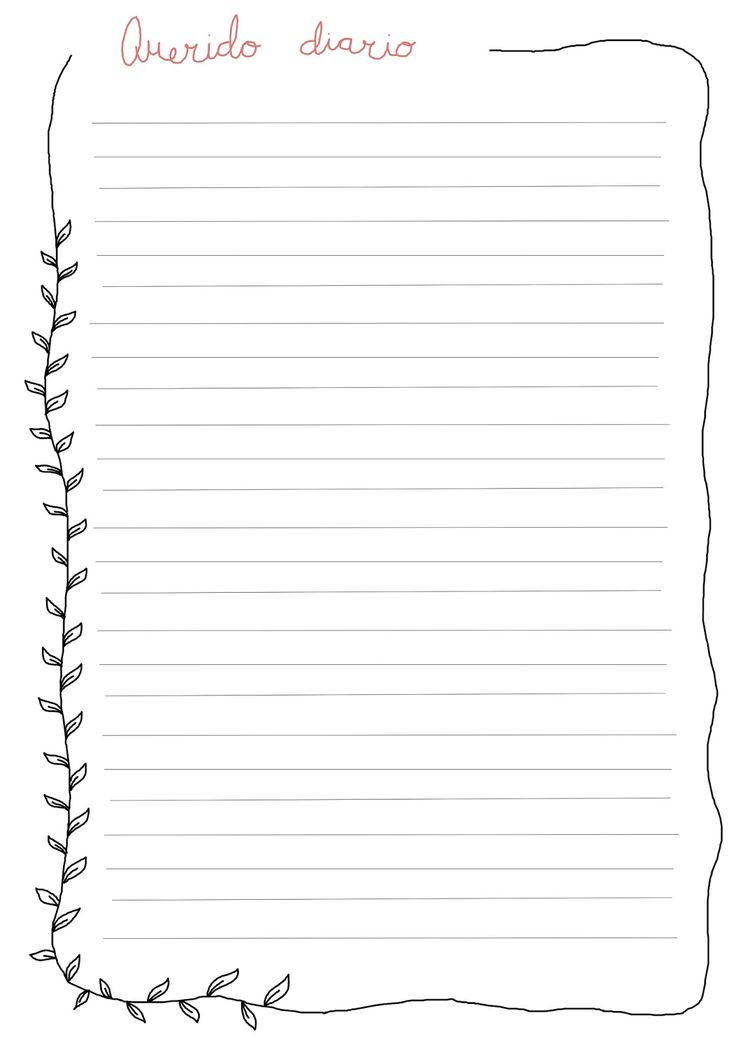   Esta producción va a ser también un ejercicio para ir reconociendo y poniendo en juego las características de los discursos académicos.  Una característica que no deben descuidar es la adecuada PRESENTACIÓN de sus trabajos. Uno de los elementos de esa presentación es la CARÁTULA  PORTADA. Esta PORTADA o CARÁTULA debe contener los siguientes datos:Institución                                                                        CarreraCátedraTítulo del trabajoDocenteApellido y nombre del autor o autoresCursoLugar y fecha de presentación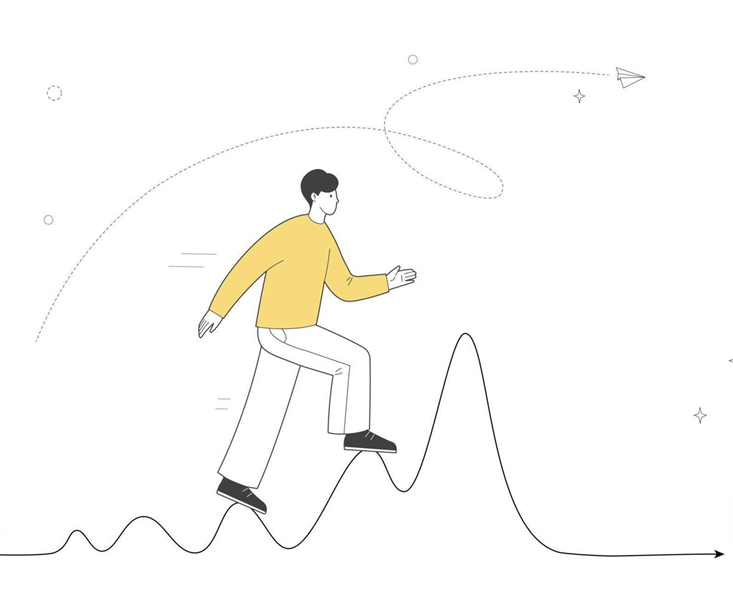 Acompañamiento a las trayectorias estudiantiles-2024-Te acompañamos en este recorrido que comienza hoy…Profesoras Valeria Engler y Juliana MaillardEscuela Normal Superior “D.F. Sarmiento”Profesorado de ….Cátedra: …Diario personal………………………………………..………………………………………..………………………………………..……………………………………….. 